Prescrizioni generaliLa presente domanda d'iscrizione al concorso è da compilare in modo completo sulla base digitale dalla pagina 3 alla pagina 6, da controfirmare e da consegnare su base cartacea, aggiungendo gli allegati richiesti.Il testo non può essere modificato.Il formulario d’iscrizione deve pervenire in busta chiusa recante la dicitura esterna "Concorso Servizi generali, nuova mensa e piazza - ISCRIZIONE" all’indirizzo di contatto del concorso a mezzo posta, corriere o brevi manu, entro il termine indicato cap. 3.1 del Programma di concorso (non fa stato la data del timbro postale).L’indirizzo di contatto del concorso è:	Sezione della Logistica
Gestione Concorsi
Via del Carmagnola 7
6501 BellinzonaI rischi di spedizione e la responsabilità per il rispetto della consegna nei termini sono a carico dei concorrenti.Si rammenta che ai sensi del cap. 2.10 del Programma di concorso, non può partecipare:chi ha un rapporto di impiego o di collaborazione duratura con l'ente banditore, un membro della giuria o un esperto menzionato nel programma di concorso;chi è parente stretto (coniuge, unione domestica registrata, rapporto di parentela o affinità in linea retta, o in linea collaterale fino al terzo grado incluso) con un membro della giuria o un esperto menzionato nel programma di concorso, o ha un rapporto di dipendenza professionale o è in associazione professionale con essi;chi ha partecipato alla preparazione del concorso.Dati del concorrentePartecipazione come:RecapitoNel caso di costituzione di una comunità di lavoro (o consorzio), nel rispetto delle condizioni poste dal Programma di concorso, cap. 2.9.1, da compilare da parte dell'architetto o studio capofila.Indicazioni aggiuntiveComunità di lavoro / consorzioDa compilare nel caso in cui i concorrenti partecipano al concorso in qualità di comunità di lavoro (o consorzio), nel rispetto delle condizioni poste dal Programma di concorso, cap. 2.9.1.Architetto / Studio 2Architetto / Studio 3Architetto / Studio 4Requisiti professionali(Programma di concorso, cap. 2.9.1)I documenti sono da allegare al presente formulario di iscrizione.Requisiti di Legge(Programma di concorso, cap. 2.9.2)I concorrenti consegnano in allegato l'autocertificazione relativa al rispetto dei requisiti di legge.Conferma, autorizzazione, Pena convenzionaleApponendo la propria firma, i sottoscritti confermano l’esattezza delle indicazioni fornite e si dichiarano disposti a comprovarle al momento della richiesta. I giustificativi devono essere validamente firmati dagli uffici che forniscono le informazioni.Il committente ha il diritto di controllare o far controllare il rispetto delle disposizioni in materia di protezione dei lavoratori, delle condizioni di lavoro e della parità tra donna e uomo. Su richiesta, i concorrenti devono presentare le prove necessarie. I concorrenti autorizzano le autorità fiscali, le istituzioni delle assicurazioni sociali, i servizi specializzati in campo ambientale, le commissioni professionali paritetiche e altri organi pubblici a fornire al committente anche in deroga a disposizioni di Legge di altro tenore informazioni in relazione alle domande di cui sopra.L’inadempimento degli obblighi derivanti dalla presente dichiarazione, indicazioni false, omissioni o indicazioni non veritiere determinano l’immediata esclusione dalla procedura.	Timbro e firme legaliStudio singolo o capofilaLuogo e data	……………….	……………….Studio 2Luogo e data	……………….	……………….Studio 3Luogo e data	……………….	……………….Studio 4Luogo e data	……………….	……………….AllegatiDocumentazione comprovante il rispetto dei requisiti professionali (cfr. p.to 3)Autocertificazione relativa al rispetto dei requisiti di Legge (cfr. p.to 4)Repubblica e Cantone TicinoRepubblica e Cantone TicinoRepubblica e Cantone TicinoRepubblica e Cantone TicinoRepubblica e Cantone TicinoRepubblica e Cantone TicinoRepubblica e Cantone TicinoRepubblica e Cantone TicinoRepubblica e Cantone TicinoRepubblica e Cantone TicinoRepubblica e Cantone TicinoRepubblica e Cantone TicinoRepubblica e Cantone TicinoRepubblica e Cantone TicinoRepubblica e Cantone TicinoRepubblica e Cantone TicinoRepubblica e Cantone TicinoRepubblica e Cantone TicinoRepubblica e Cantone TicinoRepubblica e Cantone TicinoRepubblica e Cantone TicinoRepubblica e Cantone TicinoDipartimento delle finanze e dell'economiaDipartimento delle finanze e dell'economiaDipartimento delle finanze e dell'economiaDipartimento delle finanze e dell'economiaDipartimento delle finanze e dell'economiaDipartimento delle finanze e dell'economiaDipartimento delle finanze e dell'economiaDipartimento delle finanze e dell'economiaDipartimento delle finanze e dell'economiaDipartimento delle finanze e dell'economiaDipartimento delle finanze e dell'economiaDipartimento delle finanze e dell'economiaDipartimento delle finanze e dell'economiaDipartimento delle finanze e dell'economiaDipartimento delle finanze e dell'economiaDipartimento delle finanze e dell'economiaDipartimento delle finanze e dell'economiaDipartimento delle finanze e dell'economiaDipartimento delle finanze e dell'economiaDipartimento delle finanze e dell'economiaDipartimento delle finanze e dell'economiaDipartimento delle finanze e dell'economiaDivisione delle risorseDivisione delle risorseDivisione delle risorseDivisione delle risorseDivisione delle risorseDivisione delle risorseDivisione delle risorseDivisione delle risorseDivisione delle risorseDivisione delle risorseDivisione delle risorseDivisione delle risorseDivisione delle risorseDivisione delle risorseDivisione delle risorseDivisione delle risorseDivisione delle risorseDivisione delle risorseDivisione delle risorseDivisione delle risorseDivisione delle risorseDivisione delle risorseSezione della logisticaSezione della logisticaSezione della logisticaSezione della logisticaSezione della logisticaSezione della logisticaSezione della logisticaSezione della logisticaSezione della logisticaSezione della logisticaSezione della logisticaSezione della logisticaSezione della logisticaSezione della logisticaSezione della logisticaSezione della logisticaSezione della logisticaSezione della logisticaSezione della logisticaSezione della logisticaSezione della logisticaSezione della logisticaConcorso di progetto con procedura libera ad una fase per gruppo mandatario interdisciplinare, per la progettazione di Concorso di progetto con procedura libera ad una fase per gruppo mandatario interdisciplinare, per la progettazione di Concorso di progetto con procedura libera ad una fase per gruppo mandatario interdisciplinare, per la progettazione di Concorso di progetto con procedura libera ad una fase per gruppo mandatario interdisciplinare, per la progettazione di Concorso di progetto con procedura libera ad una fase per gruppo mandatario interdisciplinare, per la progettazione di Concorso di progetto con procedura libera ad una fase per gruppo mandatario interdisciplinare, per la progettazione di Concorso di progetto con procedura libera ad una fase per gruppo mandatario interdisciplinare, per la progettazione di Concorso di progetto con procedura libera ad una fase per gruppo mandatario interdisciplinare, per la progettazione di Concorso di progetto con procedura libera ad una fase per gruppo mandatario interdisciplinare, per la progettazione di Concorso di progetto con procedura libera ad una fase per gruppo mandatario interdisciplinare, per la progettazione di Concorso di progetto con procedura libera ad una fase per gruppo mandatario interdisciplinare, per la progettazione di Concorso di progetto con procedura libera ad una fase per gruppo mandatario interdisciplinare, per la progettazione di Concorso di progetto con procedura libera ad una fase per gruppo mandatario interdisciplinare, per la progettazione di Concorso di progetto con procedura libera ad una fase per gruppo mandatario interdisciplinare, per la progettazione di Concorso di progetto con procedura libera ad una fase per gruppo mandatario interdisciplinare, per la progettazione di Concorso di progetto con procedura libera ad una fase per gruppo mandatario interdisciplinare, per la progettazione di Concorso di progetto con procedura libera ad una fase per gruppo mandatario interdisciplinare, per la progettazione di Concorso di progetto con procedura libera ad una fase per gruppo mandatario interdisciplinare, per la progettazione di Concorso di progetto con procedura libera ad una fase per gruppo mandatario interdisciplinare, per la progettazione di Concorso di progetto con procedura libera ad una fase per gruppo mandatario interdisciplinare, per la progettazione di Concorso di progetto con procedura libera ad una fase per gruppo mandatario interdisciplinare, per la progettazione di Concorso di progetto con procedura libera ad una fase per gruppo mandatario interdisciplinare, per la progettazione di Servizi generali - Nuova mensa e piazzaComparto OSC a MendrisioDoc. 2Formulario di iscrizione07.07.2021Servizi generali - Nuova mensa e piazzaComparto OSC a MendrisioDoc. 2Formulario di iscrizione07.07.2021Servizi generali - Nuova mensa e piazzaComparto OSC a MendrisioDoc. 2Formulario di iscrizione07.07.2021Servizi generali - Nuova mensa e piazzaComparto OSC a MendrisioDoc. 2Formulario di iscrizione07.07.2021Servizi generali - Nuova mensa e piazzaComparto OSC a MendrisioDoc. 2Formulario di iscrizione07.07.2021Servizi generali - Nuova mensa e piazzaComparto OSC a MendrisioDoc. 2Formulario di iscrizione07.07.2021Servizi generali - Nuova mensa e piazzaComparto OSC a MendrisioDoc. 2Formulario di iscrizione07.07.2021Servizi generali - Nuova mensa e piazzaComparto OSC a MendrisioDoc. 2Formulario di iscrizione07.07.2021Servizi generali - Nuova mensa e piazzaComparto OSC a MendrisioDoc. 2Formulario di iscrizione07.07.2021Servizi generali - Nuova mensa e piazzaComparto OSC a MendrisioDoc. 2Formulario di iscrizione07.07.2021Servizi generali - Nuova mensa e piazzaComparto OSC a MendrisioDoc. 2Formulario di iscrizione07.07.2021Servizi generali - Nuova mensa e piazzaComparto OSC a MendrisioDoc. 2Formulario di iscrizione07.07.2021Servizi generali - Nuova mensa e piazzaComparto OSC a MendrisioDoc. 2Formulario di iscrizione07.07.2021Servizi generali - Nuova mensa e piazzaComparto OSC a MendrisioDoc. 2Formulario di iscrizione07.07.2021Servizi generali - Nuova mensa e piazzaComparto OSC a MendrisioDoc. 2Formulario di iscrizione07.07.2021Servizi generali - Nuova mensa e piazzaComparto OSC a MendrisioDoc. 2Formulario di iscrizione07.07.2021Servizi generali - Nuova mensa e piazzaComparto OSC a MendrisioDoc. 2Formulario di iscrizione07.07.2021Servizi generali - Nuova mensa e piazzaComparto OSC a MendrisioDoc. 2Formulario di iscrizione07.07.2021Servizi generali - Nuova mensa e piazzaComparto OSC a MendrisioDoc. 2Formulario di iscrizione07.07.2021Servizi generali - Nuova mensa e piazzaComparto OSC a MendrisioDoc. 2Formulario di iscrizione07.07.2021Servizi generali - Nuova mensa e piazzaComparto OSC a MendrisioDoc. 2Formulario di iscrizione07.07.2021Servizi generali - Nuova mensa e piazzaComparto OSC a MendrisioDoc. 2Formulario di iscrizione07.07.2021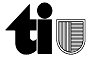 Architetto / Studio di architettura singoloComunità di lavoro / ConsorzioArchitetto o ragione sociale dello studioIndirizzoCAPLocalitàNazioneArchitetto responsabile nell'ambito del concorsoPersona di contatto
(se diversa dall'architetto responsabile)N. telefonoE-mailSito webForma giuridicaAnno di fondazioneN. IVAAffiliazioni professionaliImpiegati al 30.06.2021
(equivalenti a tempo pieno)Architetto o ragione sociale dello studioIndirizzoCAPLocalitàNazioneN. telefonoE-mailSito webForma giuridicaAnno di fondazioneN. IVAAffiliazioni professionaliImpiegati al 30.06.2021
(equivalenti a tempo pieno)Architetto o ragione sociale dello studioIndirizzoCAPLocalitàNazioneN. telefonoE-mailSito webForma giuridicaAnno di fondazioneN. IVAAffiliazioni professionaliImpiegati al 30.06.2021
(equivalenti a tempo pieno)Architetto o ragione sociale dello studioIndirizzoCAPLocalitàNazioneN. telefonoE-mailSito webForma giuridicaAnno di fondazioneN. IVAAffiliazioni professionaliImpiegati al 30.06.2021(equivalenti a tempo pieno)Titolo di studio conferito da una scuola politecnica federale o da una scuola svizzera o estera equivalenteTitolo rilasciato da una scuola universitaria professionale o da una scuola superiore svizzera o estera equivalenteIscritto al Registro A degli ingegneri e architetti (REG A)Iscritto al Registro B degli ingegneri e architetti (REG B)Iscritto all’OTIANon iscritto al REG o all’OTIA / diploma conseguito in stati esteri che garantiscono la reciprocitàAttestazione di equipollenza della Segreteria per la formazione, la ricerca e l’innovazione (SEFRI - www.sbfi.admin.ch)